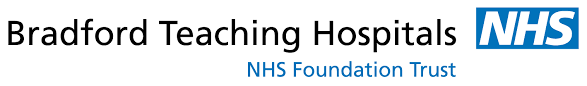 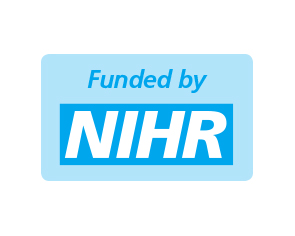 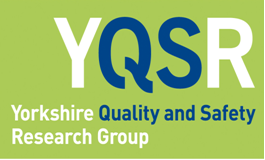 Clinical effectiveness of the Patient Wellness Questionnaire for predicting clinical patient deterioration in hospitalA research study is happening on your ward to look at ways to support staff to recognise clinical deterioration. There are measures in place to support recognition and response to patient deterioration (e.g. national early warning scores) but some patients who are deteriorating can still be unrecognised. Patients may be aware that they are becoming more unwell. In this study, you are invited to ask patients how they are feeling and record their responses using the Patient Wellness Questionnaire during observations. You will enter patients’ responses to the questions in to the electronic observation application along with vital sign measurements. For patients who don’t want to answer or do not have capacity, there is an option to pick ‘patient did not answer’.Patients may think you will act on information they give in response to the Patient Wellness Questionnaire. If you think that the patient is deteriorating you must report this to the relevant person regardless of the patient's response to the Patient Wellness Questionnaire.  Patient concerns about their health should be acted upon in line with normal clinical judgement.Some nurses and clinical support workers will be invited to take part in a short interview with the researcher about their experience of using the Patient Wellness Questionnaire during the study.Who can I contact for further details?Abigail Albutt (Researcher)Email: abigail.albutt@bthft.nhs.uk Tel: 01274383413What if there is a problem?Any complaint about the way you have been dealt with during the study will be addressed. Please contact: Professor Jane O’Hara, 01274 383692 or email Jane.O’Hara@bthft.nhs.uk 